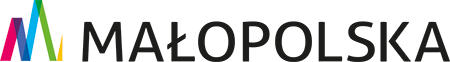 Wniosek o Patronat Honorowy Marszałka, Wicemarszałka lub Członka Zarządu Województwa Małopolskiego
Wniosek o udział Marszałka, Wicemarszałka lub Członka Zarządu Województwa Małopolskiego w Komitecie HonorowymW przypadku objęcia przez Marszałka, Wicemarszałka lub Członka Zarządu Województwa Małopolskiego Patronatu Honorowego lub udziału w Komitecie Honorowym zobowiązuję się do zamieszczenia w materiałach informacyjno-promocyjnych stosownej informacji oraz logotypu Województwa Małopolskiego oraz do przedłożenia do akceptacji powyższych materiałów.……………………………………………………………………………………………………………………….(miejscowość, data, czytelny podpis i pieczęć wnioskodawcy)Integralną częścią niniejszego wniosku jest poniższa klauzula informacyjna.Klauzula informacyjna RODOZgodnie z art. 13 ust. 1−2 rozporządzenia Parlamentu Europejskiego i Rady (UE) 2016/679 z 27.04.2016 r. w sprawie ochrony osób fizycznych w związku z przetwarzaniem danych osobowych i w sprawie swobodnego przepływu takich danych oraz uchylenia dyrektywy 95/46/WE (ogólne rozporządzenie o ochronie danych)  zwanego dalej RODO – informuje się, że: I. Administrator danych osobowychAdministratorem Pani/Pana danych osobowych jest Województwo Małopolskie, ul. Basztowa 22, 31-156 Kraków, adres do korespondencji ul. Racławicka 56, 30-017 Kraków).II. Inspektor Ochrony DanychDane kontaktowe Inspektora Ochrony Danych – adres do korespondencji: Inspektor Ochrony Danych UMWM, Urząd Marszałkowski Województwa Małopolskiego, ul. Racławicka 56, 30-017 Kraków; email: iodo@umwm.malopolska.pl.III. Cele przetwarzania danych i podstawy przetwarzaniaAdministrator będzie przetwarzać Pani/Pana dane na podstawie art. 6 ust. 1 lit. e) RODO tzn. przetwarzanie jest niezbędne do wykonania zadania realizowanego w interesie publicznym, którym jest rozpatrzenie wniosku o przyznanie Patronatu Honorowego Marszałka, Wicemarszałka, Członka Zarządu Województwa Małopolskiego lub o udział Marszałka, Wicemarszałka, Członka Zarządu Województwa Małopolskiego w Komitecie Honorowym.IV. Informacja o dobrowolności podania danychPodanie danych ma charakter dobrowolny, ale jest konieczne do realizacji celu – rozpatrzenia wniosku o przyznanie Patronatu Honorowego Marszałka, Wicemarszałka, Członka Zarządu Województwa Małopolskiego lub o udział Marszałka, Wicemarszałka, Członka Zarządu Województwa Małopolskiego w Komitecie Honorowym.V. Konsekwencje niepodania danych osobowychKonsekwencją niepodania danych osobowych będzie nierozpatrzenia wniosku o przyznanie Patronatu Honorowego Marszałka, Wicemarszałka, Członka Zarządu Województwa Małopolskiego lub o udział Marszałka, Wicemarszałka, Członka Zarządu Województwa Małopolskiego w Komitecie Honorowym.VI. Okres przechowywania danych osobowychPani/Pana dane osobowe będą przechowywane przez okres 25 lat zgodnie z kategorią archiwalną określoną w Jednolitym Rzeczowym Wykazie Akt dla organów samorządu województwa i urzędów marszałkowskich.VII. Prawa osób, których dane dotycząPosiada Pani/Pan prawo do korzystania z uprawnień uregulowanych w art. 15-21 RODO.VIII. Prawo wniesienia skargi do organu nadzorczegoMa Pani/Pan prawo wniesienia skargi do organu nadzorczego, którym w Polsce jest Prezes Urzędu Ochrony Danych Osobowych.IX. Odbiorcy danychPani/Pana dane osobowe mogą zostać ujawnione innym podmiotom na podstawie przepisów prawa. Pani/Pana dane osobowe mogą zostać ujawnione podmiotom przetwarzającym, w związku z realizacją umów zawartych przez Urząd Marszałkowski Województwa Małopolskiego, w ramach których zostało im powierzone przetwarzanie danych osobowych, w tym np. dostawcom usług IT.X. Informacja dotycząca zautomatyzowanego przetwarzania danych osobowych, w tym profilowaniaPani/Pana dane nie będą przetwarzane w sposób zautomatyzowany, w tym również profilowane.Wniosek o: □ objęcie patronatem honorowym Marszałka/ Wicemarszałka /Członka Zarządu Województwa Małopolskiego ….…□ udział w Komitecie Honorowym Marszałka/Wicemarszałka/Członka Zarządu Województwa Małopolskiego …….□ objęcie patronatem honorowym Marszałka/ Wicemarszałka /Członka Zarządu Województwa Małopolskiego ….…□ udział w Komitecie Honorowym Marszałka/Wicemarszałka/Członka Zarządu Województwa Małopolskiego …….Nazwa przedsięwzięcia:Organizator/wnioskodawca:
(pełna nazwa, imię i nazwisko, adres korespondencyjny, telefon, adres mailowy)Miejsce i termin przedsięwzięcia:Zasięg terytorialny przedsięwzięcia: □ międzynarodowy                □ regionalny□ ogólnopolski                       □ lokalny□ międzynarodowy                □ regionalny□ ogólnopolski                       □ lokalnyCele przedsięwzięcia:Grupa docelowa przedsięwzięcia i planowana liczba uczestników:Źródła finansowania przedsięwzięcia:
(jeśli finansowanie pochodzi z Województwa Małopolskiego należy podać nazwę programu/konkursu i otrzymaną kwotę)Odpłatność udziału w przedsięwzięciu:□ tak    koszt: …………….………………………………………….
            udział płatny dla: ……………………………….................□ nie      □ tak    koszt: …………….………………………………………….
            udział płatny dla: ……………………………….................□ nie      Czy wnioskodawca planuje osiągnięcie zysku finansowego z przedsięwzięcia?□ tak    □ nie      □ tak    □ nie      Czy przedsięwzięcie ma charakter cykliczny?□ tak□ nie□ tak□ nieCzy przedsięwzięcie w poprzednich latach/edycjach było objęte patronatem honorowym Marszałka, Wicemarszałka lub Członka Zarządu Województwa Małopolskiego?□ tak□ nie□ nie dotyczy□ tak□ nie□ nie dotyczyCzy w Komitecie Honorowym przedsięwzięcia w poprzednich latach/edycjach brali udział Marszałek, Wicemarszałek lub Członek Zarządu Województwa Małopolskiego?□ tak□ nie□ nie dotyczy□ tak□ nie□ nie dotyczyCzy inne przedsięwzięcia organizatora były objęte patronatem honorowym Marszałka, Wicemarszałka lub Członka Zarządu Województwa Małopolskiego?□ tak    nazwy: ………………………………………………………□ nie□ nie dotyczy□ tak    nazwy: ………………………………………………………□ nie□ nie dotyczyLista patronów medialnych:
(zadeklarowanych oraz osób i instytucji, do których zwrócono się z takim wnioskiem)Lista zadeklarowanych patronów medialnych (na dzień składania niniejszego wniosku):……… itd.Lista wnioskowanych patronów medialnych (na dzień składania niniejszego wniosku):……… itd.Lista honorowych patronów lub członków Komitetu Honorowego:(zadeklarowanych oraz osób i instytucji, do których zwrócono się z takim wnioskiem)Lista zadeklarowanych patronów honorowych lub członków Komitetu Honorowego (na dzień składania niniejszego wniosku):……… itd.Lista wnioskowanych patronów honorowych lub członków Komitetu Honorowego (na dzień składania niniejszego wniosku):……… itd.Załączniki:□ pismo przewodnie□ program przedsięwzięcia□ inne: ……………………………………………………………….□ pismo przewodnie□ program przedsięwzięcia□ inne: ……………………………………………………………….